経営計画とは・・・現在の経営状況を把握し今後どうなるか、またどうしたいかを紙に落とし込む作業です。セミナーでは計画を作成することにより、売上がどのくらい望めるか、利益がどのくらい増えるかなど、その計画の妥当性などを学びます。また、補助金などの申請にも活用できますので、是非ご参加ください。【経営計画をたてることでのメリット】１．事業目的達成のために必要な売上高がわかる２．利益を上げるための事業構造が見えてくる３．問題点をすぐにつかみ、素早く手を打てる【こんな方におすすめのセミナーです】経営者、幹部社員、後継者の方専従者、親族役員、株主の方経営企画、事業担当、経理担当の方【日　時】１１月１２日（火）作成セミナー　　　１８時３０分～２０時３０分個別相談（予約制）２０時３０分～２１時３０分【会　場】原村商工会館【講　師】中小企業診断士　原　祐治　氏【定　員】２０名【申込み】１１月７日（木）までに原村商工会にお申し込みください。原村商工会　電話　79-4738　／　ＦＡＸ　79-5718　　　　　　　　　　E-mail　harasyo@po9.lcv.ne.jp経営計画作成セミナー受講申込書※ご記入いただいた個人情報は、講習会以外の目的で使用することはありません。　原村商工会令和元年度経営発達支援事業・伴走型小規模事業者支援推進事業事業所名ＴＥＬ受講者氏名ＦＡＸ以下は、個別相談を希望する場合のみ、それぞれ○印を付してください。以下は、個別相談を希望する場合のみ、それぞれ○印を付してください。以下は、個別相談を希望する場合のみ、それぞれ○印を付してください。以下は、個別相談を希望する場合のみ、それぞれ○印を付してください。個別相談希望有無有　　・　　無個別相談希望時間①　２０：３０～２１：００②　２１：００～２１：３０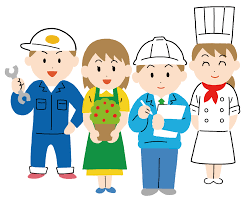 